MINISTERO DELL’ ISTRUZIONE DELL’UNIVERSITA’ E DELLA RICERCAUFFICIO SCOLASTICO REGIONALE PER IL LAZIO LICEO SCIENTIFICO STATALE“TALETE”Roma, 11/9/2020Ai GenitoriAgli Studenti Ai DocentiAl  Personale ATAAlla DSGA  Sig.ra Paola LeoniSito webCircolare n. 13 bisOggetto: Organizzazione attività didattiche dal 15 al 28 SettembreConsiderata l’attuale grave situazione di carenza in organico ATA di Collaboratori scolastici, che al momento sono solo 7 sui 15 assegnati, e considerato altresì che occorre assicurare la vigilanza nell’edificio e sull’ordinato svolgimento di ingressi ed uscite scaglionati, oltre che  la sanificazione periodica delle aule, degli uffici, dei servizi igienici, delle attrezzature, si comunica che nei giorni 15-18 Settembre tutte le classi svolgeranno le lezioni in orario ridotto,  come da prospetto.SETTIMANA dal 15 al 18 settembreDidattica in presenzaOre  8,10-10,10           2B 1D 2D 4D 1F 5F 2G 4G 5G 2H 3H 5HOre 11,10-13,10          5A 1B 3B 4B 3D 5D 2F 3F 4F 1G 3G 4H   Didattica a DistanzaOre  8,10-10,10        	1C 2C 3C 5E 2L 3L 5L 2M  Ore 11,10-13,10        	1A 2A 3A 4A 4C 5C 1E 2E 3E 4E 1M 3MSETTIMANA dal 23 al 25 settembreDidattica in presenzaOre  8,10-10,10           1A 2A 3A 4A 4C 5C 1E 2E 3E 4E 2H 1M 3MOre 11,10-13,10          5A 1C 2C 3C 3D 5E 2L 3L 5L 2MDidattica a DistanzaOre  8,10-10,10           1B 3B 4B 5D 2F 3F 4F 1G 3G 4H   Ore 11,10-13,10          2B 1D 2D 4D 1F 5F 2G 4G 5G 3H 5HEventuali cambiamenti per le settimane successive saranno tempestivamente comunicati.Il Dirigente ScolasticoProf. Alberto CataneoFirma autografa sostituita a mezzo  stampa ai sensi dell’art. 3 comma 2 del d.lgs. n.39/1993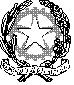 